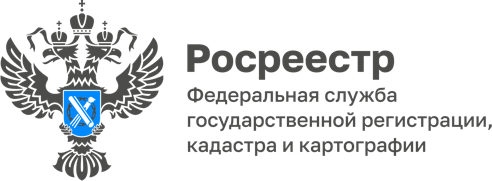 30.05.2022Ко Дню защиты детей Росреестр проводит Всероссийскую неделю консультаций	С 30 мая по 6 июня Росреестр проведет Всероссийскую неделю правовой помощи детям. Команда Большого Росреестра организует очные консультации родителей по вопросам действий с недвижимостью в интересах детей, работу горячих линий, а в социальных сетях ведомства появятся ответы на популярные вопросы по теме.	Лично задать вопросы экспертам Росреестра и Кадастровой палаты Курской области можно в среду с 15:00 до 17:00  и в пятницу с 10:00 до 12:00. Прием будет проходить в Управление Росреестра по Курской области по адресу: г.Курск, 50 лет Октября д. 4/6. Предварительная запись ведется по телефону: +7 (4712) 51-16-34.	Также обратиться за консультацией можно по телефонам «горячей линии» Росреестра и Кадастровой палаты: +7 (4712) 52-98-04, +7 (4712) 72-40-01. Звонки принимаются всю рабочую неделю. 